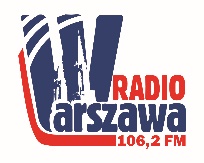 FORMULARZ UBIEGANIA SIĘ O PATRONAT MEDIALNY RADIA WARSZAWA1. TYTUŁ KSIĄŻKI/PŁYTY/INNEGO WYDAWNICTWA, JEJ WYDAWCA ORAZ IMIĘ I NAZWISKO AUTORA2. OPIS KSIĄŻKI (proszę krótko opisać tematykę oraz charakter książki)3. GŁÓWNI ODBIORCY KSIĄŻKI (do kogo ma głownie przemawiać ten tytuł?)4. DLACZEGO WARTO POLECIĆ TEN TYTUŁ?5. KRÓTKA INFORMACJA O AUTORZE6. PARTNERZY KSIĄŻKI (należy wymienić wszystkich)7. INNE MEDIA ZAPROSZONE DO WSPÓŁPRACY (należy wymienić wszystkie)8. OCZEKIWANE ŚWIADCZENIA AUTORA/WYDAWCY ZE STRONY RADIA WARSZAWA9. PROPONOWANE ŚWIADCZENIA PROMOCYJNE NA RZECZ RADIA WARSZAWA10. CZY AUTOR WSPÓŁPRACOWAŁ JUŻ WCZEŚNIEJ Z RADIEM WARSZAWA? (jeśli tak, należy wymienić ostatni tytuł wydania)11. DANE KONTAKTOWE DO WYDAWCY KSIĄŻKIRadio Warszawa obejmuje patronatem medialnym przedsięwzięcia/imprezy/o charakterze społecznym, patriotycznym, kulturalnym, muzycznym, edukacyjnym i religijnym, których tematyka wpisuje się w działalność statutową Rozgłośni Diecezji Warszawsko-Praskiej i profil słuchaczy.Patronat medialny Radia Warszawa nie oznacza deklaracji partycypacji finansowej w przedsięwzięciu ze strony rozgłośni. Radio Warszawa zastrzega sobie prawo do odpowiedzi na wybrane zgłoszenia.W celu uzyskania patronatu medialnego należy wypełnić poniższy formularz i wysłać na adres promocja@radiowarszawa.com.pl